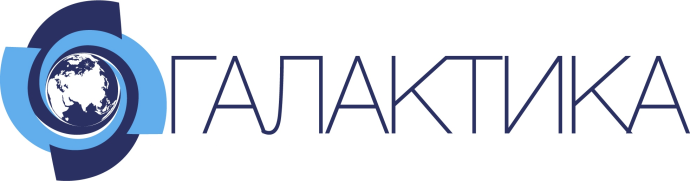 ПРОФЕССИОНАЛЬНОЕ ОБРАЗОВАТЕЛЬНОЕ ЧАСТНОЕ УЧРЕЖДЕНИЕ «КОЛЛЕДЖ ИННОВАЦИОННЫХ ТЕХНОЛОГИЙ И СЕРВИСА  «ГАЛАКТИКА» (КИТиС «Галактика»)______________________________________________________________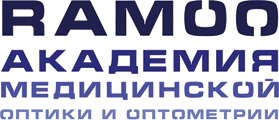 НЕГОСУДАРСТВЕННОЕ ОБРАЗОВАТЕЛЬНОЕ ЧАСТНОЕ УЧРЕЖДЕНИЕ               ДОПОЛНИТЕЛЬНОГО ПРОФЕССИОНАЛЬНОГО ОБРАЗОВАНИЯ «АКАДЕМИЯ МЕДИЦИНСКОЙ ОПТИКИ И ОПТОМЕТРИИ» (НОЧУ ДПО «АМОиО»)ПРОГРАММА ПОДГОТОВКИ СПЕЦИАЛИСТОВ СРЕДНЕГО ЗВЕНАпо специальности 31.02.04 – Медицинская оптикаКвалификация: Медицинский оптик Уровень подготовки: базовыйФорма обучения: очнаяМосква 2019ОГЛАВЛЕНИЕ1. ОБЩИЕ ПОЛОЖЕНИЯ……………………………………………………………..4    1.1. Нормативные документы для разработки ППССЗ СПО……………………  4    1.2. Общая характеристика ППССЗ СПО………………………………………….4    1.2.1. Цель (миссия) ППССЗ СПО………………………………………………….5    1.2.2. Срок освоения ППССЗ………………………………………………………. 6    1.2.3. Трудоемкость ППССЗ………………………………………………………..6    1.2.4. Особенности программы подготовки специалистов среднего звена…….. 6    1.2.5. Востребованность выпускников……………………………………………..8    1.3. Требования к абитуриенту……………………………………………………...92. ХАРАКТЕРИСТИКА ПРОФЕССИОНАЛЬНОЙ ДЕЯТЕЛЬНОСТИ ВЫПУСКНИКА……………..…………………………………………………………………...10    2.1. Область профессиональной деятельности выпускника…………………….10    2.2.Объекты профессиональной деятельности выпускника………………….....10    2.3. Виды профессиональной деятельности выпускника………………………..103. КОМПЕТЕНЦИИ ВЫПУСКНИКА ППССЗ СПЕЦИАЛЬНОСТИ, ФОРМИРУЕМЫЕ В РЕЗУЛЬТАТЕ ОСВОЕНИЯ ДАННОЙ ППССЗ СПО………..………….11    3.1. Структура компетентностной модели выпускника………………………….11    3.2. Формируемые компетенции…………………………………………………..114. ДОКУМЕНТЫ, РЕГЛАМИНТИРУЮЩИЕ СОДЕРЖАНИЕ И ОРГАНИЗАЦИЮ ОБРАЗОВАТЕЛЬНОГО ПРОЦЕССА ПРИ РЕАЛИЗАЦИИ ППССЗ…….. 28    4.1. Календарный учебный график………………………………………………..28    4.2. Учебный план подготовки…………………………………………………….28    4.3. Аннотации примерных программ учебных дисциплин……………………..32    4.4. Рабочие программы учебных курсов, предметов, дисциплин (модулей)….32    4.5. Программы учебной и производственных практик……………………………………...........................................................................335. ФАКТИЧЕСКОЕ РЕСУРНОЕ ОБЕСПЕЧЕНИЕ ППССЗ………………………..36    5.1. Кадровое обеспечение учебного процесса…………………………………...36    5.2. Учебно-методическое обеспечение учебного процесса…………………….36    5.3. Материально-техническое обеспечение учебного процесса…………..........37    5.4. Оборудование и программное обеспечение лабораторий и компьютерных       классов…………………………………………………………………………………396. ХАРАКТЕРИСТИКИ СРЕДЫ КОЛЛЕДЖА, ОБЕСПЕЧИВАЮЩИЕ РАЗВИТИЕ ОБЩЕКУЛЬТУРНЫХ (СОЦИАЛЬНО-ЛИЧНОСТНЫХ) КОМПЕТЕНЦИЙ ВЫПУСКНИКОВ……………………………………………………………………..407. НОРМАТИВНО-МЕТОДИЧЕСКОЕ ОБЕСПЕЧЕНИЕ СИСТЕМЫ ОЦЕНКИ КАЧЕСТВА ОСВОЕНИЯ ОБУЧАЮЩИМИСЯ ППССЗ СПО………..………..... 43    7.1. Текущий контроль успеваемости и промежуточная аттестация…………...43    7.2. Итоговая аттестация выпускников ППССЗ СПО …………………………   44    7.3. Требования к выпускной квалификационной работе……………………….458. ДРУГИЕ НОРМАТИВНО-МЕТОДИЧЕСКИЕ ДОКУМЕНТЫ И МАТЕРИАЛЫ, ОБЕСПЕЧИВАЮЩИЕ КАЧЕСТВО ПОДГОТОВКИ ОБУЧАЮЩИХСЯ……….469. ВОЗМОЖНОСТИ ПРОДОЛЖЕНИЯ ОБРАЗОВАНИЯ…………………………471. ОБЩИЕ ПОЛОЖЕНИЯПрограмма подготовки специалистов среднего звена (далее – ППССЗ) реализуемая Профессиональным образовательным частным учреждением «Колледж инновационных технологий и сервиса «Галактика» (далее КИТиС «Галактика») по специальности 31.02.04 Медицинская оптика базовой подготовки представляет собой систему документов, разработанную и утвержденную профессиональным образовательным учреждением для подготовки специалистов со средним профессиональным образованием с учетом требований рынка труда на основе Федерального государственного образовательного стандарта по соответствующей специальности среднего профессионального образования (ФГОС СПО), а также с учетом рекомендованной примерной ППССЗ.ППССЗ регламентирует цели, ожидаемые результаты, содержание, условия и технологии реализации образовательного процесса, оценку качества подготовки выпускника по данной специальности и включает в себя: учебный план, рабочие программы учебных курсов, предметов, дисциплин (циклов, модулей) и другие материалы, обеспечивающие качество подготовки обучающихся, а также программы учебной и производственной практики, календарный учебный график и методические материалы, обеспечивающие реализацию соответствующей образовательной технологии.1.1. Нормативные документы для разработки ППССЗ СПОНормативную правовую базу разработки ОПОП составляют:Федеральный закон Российской Федерации: «Об образовании в Российской Федерации» (от 29 декабря  2012г. № 273-ФЗ);Федеральный государственный образовательный стандарт среднего профессионального образования по специальности 31.02.04 Медицинская оптика, утвержденный приказом Минобрнауки РФ от 11 августа 2014 г. N 971;Нормативно-методические документы Минобрнауки РФ http://www.edu.ru;Устав Профессионального образовательного частного учреждения «Колледж инновационных технологий и сервиса «Галактика»», зарегистрированный Министерством Юстиции РФ. 1.2. Общая характеристика ППССЗ СПО1.2.1. Цель (миссия) ППССЗ СПОЦель (миссия) ППССЗ СПО по специальности 31.02.04 Медицинская оптика  состоит в способности:дать качественные базовые гуманитарные, юридические, социальные, экономические, математические и естественнонаучные знания, востребованные обществом;подготовить медицинского оптика базовой подготовки к успешной работе в области профессиональной деятельности в учреждениях, оказывающих медицинские услуги по офтальмологическому обеспечению населения на основе гармоничного сочетания научной, фундаментальной и профессиональной подготовки кадров;создать условия для овладения общими и профессиональными компетенциями, соответствующим основным видам профессиональной деятельности и способствующими его социальной мобильности и устойчивости на рынке труда;сформировать социально-личностные качества выпускников: целеустремленность, организованность, трудолюбие, коммуникабельность, умение работать в коллективе, ответственность за конечный результат своей профессиональной деятельности, гражданственность, толерантность;обеспечить повышение их общей культуры, способность самостоятельно приобретать и применять новые знания и умения в профессиональной деятельности.1.2.2. Сроки освоения ППССЗСрок освоения ППССЗ по специальности 31.02.04 Медицинская оптика базовой подготовки при очной форме получения образования составляют: на базе среднего общего образования – 2 года 10 месяцев, на базе основного общего образования – 3 года 10 месяцев. Срок освоения ППССЗ СПО базовой подготовки по очно-заочной и заочной формам получения образования увеличивается: - на базе среднего общего образования – не более чем на 1 год;- на базе основного общего образования – не более чем на 1,5 года.1.2.3. Трудоемкость ППССЗТрудоемкость ППССЗ 40.02.01 Право и организация социального обеспечения по очной форме обучения составляет 4644 часа, и включает все виды аудиторной и самостоятельной работы студента, практику для получения первичных профессиональных навыков (учебная практика) 13 недель, производственную практику (по профилю специальности) 10 недель, производственную практику (преддипломную) 4 недели, промежуточную аттестацию 5 недель, подготовку выпускной квалификационной работы 4 недели, защита выпускной квалификационной работы 2 недели, и время, отводимое на контроль качества освоения студентом ППССЗ.1.2.4. Особенности профессиональной образовательной программы:При разработке ППССЗ учтены потребности регионального рынка труда, запросы потенциальных работодателей и потребителей в области оказания медицинских услуг.Особое внимание уделено выявлению интересов и совершенствованию механизмов удовлетворения запросов потребителей образовательных услуг с учетом самых современных требований.По завершению образовательной программы выпускникам выдается диплом об окончании среднего профессионального образования.Для обеспечения мобильности студентов на рынке труда им предлагаются курсы по выбору, которые позволяют углубить знания студентов и обеспечивают возможность выбора индивидуальной образовательной траектории. В учебном процессе используются интерактивные технологии обучения студентов, такие как деловые и ролевые игры, разбора конкретных ситуаций, тренинги, групповые дискуссии, кейс-технология и др. Традиционные учебные занятии максимально активизируют познавательную деятельность студентов. Для этого проводятся лекции вдвоем, проблемные лекции и семинары, лекции с открытым концом и др. В учебном процессе используются компьютерные презентации учебного материала, проводится контроль знаний студентов с использованием электронных вариантов тестов. Особое внимание уделяется организации и проведению практических занятий по дисциплинам профессионального цикла и профессиональных модулей. В этих целях каждый студент обеспечен современным рабочим местом и необходимыми учебно-методическими материалами по специальности.Тематика выпускных квалификационных работ определяется совместно с потенциальными работодателями и направлена на удовлетворение запросов заказчиков. Оценка качества подготовки обучающихся и выпускников осуществляется в двух основных направлениях: оценка уровня освоения дисциплин и оценка компетенций обучающихся.В учебном процессе организуются различные виды контроля обученности студентов: входной, текущий, промежуточный, тематический, итоговый. Конкретные формы и процедуры текущего и промежуточного контроля знаний по каждой дисциплине разрабатываются преподавателями самостоятельно и доводятся до сведения обучающихся в течение первого месяца обучения. Для аттестации обучающихся на соответствие их персональных достижений поэтапным требованиям ППССЗ (текущий контроль успеваемости и промежуточная аттестация) созданы фонды оценочных средств, включающие типовые задания, контрольные работы, тесты и методы контроля, позволяющие оценить знания, умения и уровень приобретенных компетенций. Фонды оценочных средств ежегодно корректируются на заседаниях предметно-цикловых комиссий и утверждаются директором колледжа. В колледже создаются условия для максимального приближения программ текущего контроля успеваемости и промежуточной аттестации обучающихся к условиям их будущей профессиональной деятельности - для чего, кроме преподавателей конкретной дисциплины, в качестве внешних экспертов активно привлекаются работодатели, преподаватели, читающие смежные дисциплины. Итоговая аттестация выпускников включает в себя защиту выпускной квалификационной работы в форме дипломной работы. Обязательное требование – соответствие дипломной работы содержанию одного или нескольких профессиональных модулей.Организация практик осуществляется как на базе Негосударственного образовательного частного учреждения дополнительного профессионального образования «Академия медицинской оптики и оптометрии», так и по договорам на базе оптических салонов, мастерских по изготовлению и ремонту очков г. Москвы и Московской области.Образовательная программа реализуется с использованием современных и отработанных на практике образовательных технологий, таких, как выполнение курсовых работ, применение информационных технологий в учебном процессе, свободный доступ в сеть Интернет, предоставление учебных материалов в электронном виде, использование мультимедийных средств и т.д.Внеучебная деятельность студентов направлена на самореализацию студентов в различных сферах общественной и профессиональной жизни, в творчестве, спорте, науке и т.д. У студентов формируются профессионально значимые личностные качества, такие как толерантность, ответственность, жизненная активность, профессиональный оптимизм и др. Решению этих задач способствуют благотворительные акции, научно-практические и учебно-методические конференции, Дни здоровья, конкурсы профессионального мастерства и др.1.2.5. Востребованность выпускниковШирокая подготовка по специальности 31.02.04 Медицинская оптика позволяет медицинским оптикам работать в оптических салонах, мастерских по изготовлению и ремонту очков, заниматься консультативной и коммуникационно-маркетинговой деятельностью при подборе и реализации средств коррекции зрения.1.3. Требования к абитуриентуАбитуриент должен иметь образование не ниже основного общего образования и документ государственного образца об образовании.ХАРАКТЕРИСТИКА ПРОФЕССИОНАЛЬНОЙ ДЕЯТЕЛЬНОСТИ ВЫПУСКНИКАОбласть профессиональной деятельности выпускниковбазовой подготовкиОбласть профессиональной деятельности выпускников базовой подготовки: обеспечение нуждающихся средствами оптической коррекции зрения в специализированных организациях, учреждениях здравоохранения.2.2. Объекты профессиональной деятельности выпускников базовой подготовкиОбъектами профессиональной деятельности выпускников являются:средства оптической коррекции зрения в соответствии с потребностями пациента;комплектующие изделия, вспомогательные материалы;оборудование и приборы, используемые при проведении соответствующих работ;первичные трудовые коллективы.2.3. Виды профессиональной деятельности выпускников базовой подготовкиВиды профессиональной деятельности выпускников:Изготовление, контроль и ремонт средств коррекции зрения.Участие в консультативной деятельности при подборе и реализации средств коррекции зрения.Участие в коммуникационно-маркетинговой деятельности при подборе и реализации средств коррекции зрения.Выполнение работ по одной или нескольким профессиям рабочих, должностям служащих (сборщик очков).КОМПЕТЕНЦИИ ВЫПУСКНИКА, ФОРМИРУЕМЫЕ В РЕЗУЛЬТАТЕ ОСВОЕНИЯ ДАННОЙ ППССЗ Результаты освоения ППССЗ СПО определяются приобретаемыми выпускником компетенциями, т.е. его способностью применять знания, умения и личные качества в соответствии с задачами профессиональной деятельности.3.1. Структура компетентностной модели выпускника базовой подготовкиВ Колледже в соответствии с требованиями ФГОС СПО по специальности 31.02.04 Медицинская оптика (базовая подготовка) принята следующая классификация компетенций, определяющая структуру модели выпускника:3.2. Формируемые компетенцииВ результате освоения данной ППССЗ СПО выпускник должен обладать следующими компетенциями:ДОКУМЕНТЫ, РЕГЛАМЕНТИРУЮЩИЕ СОДЕРЖАНИЕ И ОРГАНИЗАЦИЮ ОБРАЗОВАТЕЛЬНОГО ПРОЦЕССА ПРИ РЕАЛИЗАЦИИ ППССЗВ соответствии с Типовым положением об образовательном учреждении среднего профессионального образования и ФГОС СПО от 11 августа 2014 г. № 971 по специальности 31.02.04 Медицинская оптика содержание и организация образовательного процесса при реализации данной ППССЗ базовой подготовки регламентируется учебным планом; календарным учебным графиком; рабочими программами дисциплин, циклов (модулей); материалами, обеспечивающими качество подготовки и воспитания обучающихся; программами учебных и производственных практик; а также методическими материалами, обеспечивающими реализацию соответствующих образовательных технологий.4.1. Календарный учебный графикПоследовательность реализации ППССЗ СПО специальности 31.02.04 Медицинская оптика  по годам (включая теоретическое обучение, практики, промежуточные и итоговую аттестации, каникулы) приводится в Приложении 1.4.2. Учебный план подготовкиСм. Приложение 1.Учебный план разработан на основе Федерального государственного образовательного стандарта среднего профессионального образования по специальности 31.02.04 Медицинская оптика, утвержденного приказом Министерства образования и науки Российской Федерации № 971 от 11 августа 2014 года.Учебный план определяет следующие характеристики ППССЗ по специальности:• объемные параметры учебной нагрузки в целом, по годам обучения и по семестрам;• перечень учебных дисциплин, профессиональных модулей и их составных элементов (междисциплинарных курсов, учебной и производственной практик);• последовательность изучения учебных дисциплин и профессиональных модулей;• распределение по годам обучения и семестрам различных форм промежуточной аттестации по учебным дисциплинам, профессиональным модулям (и их составляющим междисциплинарным курсам, учебной и производственной практике);• объемы учебной нагрузки по видам учебных занятий, по учебным дисциплинам, профессиональным модулям и их составляющим;• сроки прохождения и продолжительность преддипломной практики;• формы государственной итоговой аттестации, объемы времени, отведенные на подготовку и защиту выпускной квалификационной работы в рамках ГИА;• объем каникул по годам обучения. Учебный процесс организован в соответствии с учебным планом – нормативный срок освоения ППССЗ СПО базовой подготовки при очной форме получения образования составляет: на базе среднего общего образования – 2 года 10 месяцев; на базе основного общего образования – 3 года 10 месяцев. Максимальный объем учебной нагрузки обучающегося составляет 54 академических часа в неделю, включая все виды аудиторной и внеаудиторной учебной нагрузки по освоению основной профессиональной образовательной программы. Максимальный объем аудиторной учебной нагрузки при очной форме обучения составляет 36 академических часов в неделю. Учебный процесс организован по шестидневной рабочей неделе, предусмотрена группировка парами (по 45 минут с перерывом). Обязательная аудиторная нагрузка предполагает лекции, практические занятия, лабораторные работы, включая семинары и выполнение курсовых работ. Самостоятельная работа организуется в форме выполнения курсовых работ, подготовки рефератов, самостоятельного изучения отдельных дидактических единиц и т.д.Текущий контроль по дисциплинам, междисциплинарным курсам (МДК), профессиональным модулям (ПМ) проводится в форме опроса (индивидуального, фронтального), выполнения тестовых заданий (как в письменной форме, так и с использованием ТСО), выполнения практических заданий, решения проблемно-ситуационных задач. Предусмотрены рубежные контроли, контрольные работы по разделам дисциплин, МДК. Консультации для обучающихся по очной форме обучения проводятся из расчета 4 часа на одного обучающегося на каждый учебный год, в том числе в период реализации образовательной программы среднего общего образования для лиц, обучающихся на базе основного общего образования. Формы проведения консультаций групповые, индивидуальные, письменные, устные.Практикоориентированность составляет 56%, что соответствует ФГОС СПО. Практические занятия как составная часть профессиональных модулей проводятся в специально оборудованных кабинетах. Учебная практика проводится в лабораториях под руководством преподавателя; продолжительность учебной практики составляет 4-6 академических часов в день. Производственная практика состоит из двух этапов: практики по профилю специальности и преддипломной практики. Продолжительность учебной и производственной практик за весь курс обучения составляет 23 недели, что соответствует ФГОС СПО. Учебная практика и производственная практика (по профилю специальности) проводятся при освоении студентами профессиональных компетенций в рамках профессиональных модулей.Цели и задачи, программы и формы отчетности отражены в программах по каждому виду практики. Производственная практика проводится в учреждениях и других организациях, направление деятельности которых соответствует профилю подготовки обучающихся. Аттестация по итогам производственной практики проводится в форме дифференцированного зачёта с учетом (или на основании) результатов производственной практики.Продолжительность преддипломной практики составляет 4 недели. К преддипломной практике допускаются студенты, полностью освоившие программы дисциплин, МДК, ПМ, учебной практики и практики по профилю специальности. Преддипломная практика проводится в соответствии с программой, в различных учреждениях города и области. Во время преддипломной практики студенты работают самостоятельно в соответствии с освоенными видами профессиональной деятельности. Непосредственными руководителями преддипломной практики являются специалисты-профессионалы на рабочих местах, методическим руководителем – преподаватель. По завершении преддипломной практики проводится дифференцированный зачёт.Промежуточная аттестация проводится в форме зачетов, дифференцированных зачётов, экзаменов. Оценки «отлично», «хорошо», «удовлетворительно», «неудовлетворительно», а также «зачтено» выставляются в соответствии с критериями оценок по дисциплине, МДК, ПМ. С учётом модульной системы обучения промежуточная аттестация не выносится в сессию, а проводится по завершении обучения по всем МДК модуля и прохождении всех видов практики по ПМ. Помимо этого каждый студент должен выполнить курсовую работу.Промежуточная аттестация в форме экзамена проводится в день, освобожденный от других форм учебной нагрузки. Промежуточная аттестация в форме зачета или дифференцированного зачета проводится за счет часов, отведенных на освоение соответствующего модуля или дисциплины. Государственная итоговая аттестация проводится в форме выполнения и защиты выпускной квалификационной работы. Время на подготовку и проведение государственной итоговой аттестации составляет 6 недель.Промежуточные аттестации и государственная итоговая аттестация позволяют оценить степень овладения студентами установленными ФГОС СПО по данной специальности общими и профессиональными компетенциями.Вариативная часть ППССЗРаспределение вариативной части (936 ч.) проводилось с учётом индивидуальных запросов обучающихся и потребностей работодателей. На общий гуманитарный и социально-экономический цикл – 290 ч., из них на введение дисциплин: «Русский язык и культура речи» (64 ч.), «Этика и психология делового общения» (45 ч.), «Основы социологии и политологии» (64 ч.), «Логика» (45 ч.). Дисциплины введены с целью формирования дополнительных знаний и умений: умения этически грамотно формулировать свои мысли и моральные дилеммы, умение культурно и достойно вести себя в любом обществе и строить свою устную речь. Знать: грамматику русского языка, правила общения; правила поведения в общественных местах, на официальных и неофициальных мероприятиях; принципы делового, профессионального, гостевого этикета.244 часа - на увеличение часов профессиональных дисциплин, из них 222 часа - на введение дисциплин: «Введение в специальность» (34 ч.), «Методика исследовательской работы» (36 ч.), «Социальная психология» (40 ч.), «Правовое обеспечение профессиональной деятельности» (72 ч.), «Информационно-коммуникационные технологии профессиональной деятельности» (40 ч.). Изучение профессиональных модулей увеличено на 462 часа.На профессиональный цикл ОП – 686 ч: В том числе введены общепрофессиональные дисциплины: «Введение в специальность» (34 ч.), «Методика исследовательской работы» (36 ч.), «Социальная психология» (40 ч.), «Правовое обеспечение профессиональной деятельности» (72 ч.), «Информационно-коммуникационные технологии профессиональной деятельности» (40 ч.).Все часы использованы для введения дополнительных умений и знаний.Перечень учебных кабинетов, лабораторий в рабочем учебном плане соответствует перечню, содержащемуся в ФГОС СПО по специальности 31.02.04 Медицинская оптика. Проведение учебных занятий по профессиональному учебному циклу спланировано с использованием учебно-материальной базы Негосударственного образовательного частного учреждения дополнительного профессионального образования «Академия медицинской оптики и оптометрии». Отдельные учебные кабинеты и лаборатории имеют комплексный характер, т.е. объединяют 2-3 учебных кабинета (лаборатории) из перечня. 4.3. Аннотации рабочих программ учебных дисциплин(Приложение 2)4.4. Рабочие программы учебных курсов, предметов, дисциплин (модулей)Рабочие программы учебных курсов, дисциплин (модулей) разработаны в соответствии с требованиями ФГОС СПО по специальности 31.02.04 Медицинская оптика, учебным планом и имеются в учебном отделе, у педагогов, в учебных кабинетах.Рабочие программы учебных дисциплин, профессиональных модулей, учебной практики, производственной практики составляют содержательную основу ППССЗ. Принципиальной особенностью рабочих программ в составе образовательной программы, реализующей ФГОС СПО, является их компетентностная ориентация.В рабочих программах сформулированы конечные результаты обучения в органичной связи с осваиваемыми знаниями, умениями и приобретаемыми компетенциями.4.5. Программы учебной и производственных практикВ соответствии с ФГОС СПО по специальности 31.02.04 Медицинская оптика раздел ППССЗ СПО «Учебная и производственная практики» является обязательным и представляет собой вид учебных занятий, непосредственно ориентированных на профессионально-практическую подготовку обучающихся. Практики закрепляют знания и умения, приобретаемые обучающимися в результате освоения теоретических курсов, вырабатывают практические навыки и способствуют комплексному формированию общекультурных (универсальных) и профессиональных компетенций обучающихся.Подготовка медицинского оптика предполагает изучение практической деятельности учреждений, оказывающих медицинские услуги потребителям.Цель учебной практики – закрепление практических навыков по специальности медицинский оптик, изучение организационных форм учреждений, оказывающих юридические и социальные услуги населению, совершенствование практических умений и теоретических знаний, полученных в период обучения.При реализации данной ППССЗ предусматриваются следующие виды учебных практик (продолжительность 13 недель):Учебная практика по профессиональным модулям проводится в образовательном учреждении.Цель производственной практики (по профилю специальности) – овладение студентами профессиональной деятельностью по специальности в соответствии с ФГОС СПО, закрепление, расширение, углубление и систематизация знаний, полученных при изучении профессионального цикла, на основе изучения деятельности конкретного учреждения, оказывающего офтальмологические услуги потребителям, приобретение первоначального практического опыта.При реализации данной ППССЗ предусматриваются следующие виды производственных практик (продолжительность 10 недель):Производственная (по профилю специальности) практика проводятся в составе каждого профессионального модуля и являются его составной частью.При прохождении производственной (по профилю специальности) практики студенты ведут дневники, в соответствии с заданием студенты оформляют отчеты. По итогам практики оформляются аттестационные листы. Видом промежуточной аттестации по практике является дифференцированный зачет.Цель производственной практики (преддипломной) (продолжительность 
4 недели) – закрепление теоретических знаний, полученных студентами выпускного курса в процессе изучения профессиональных модулей, а также сбор, систематизация и обобщение практического материала, в т.ч. для использования в выпускной квалификационной работе. Задачами производственной практики являются изучение нормативных и методических материалов, фундаментальной и периодической литературы по вопросам, разрабатываемым студентом в выпускной квалификационной работе.Аттестация по итогам практики осуществляется на основе оценки решения обучающимся задач практики, отзыва руководителей практики об уровне его знаний и квалификации и с учетом результатов, подтвержденных документами организаций, в которых студенты проходили практику. По результатам аттестации выставляется дифференцированная оценка по трехбалльной шкале: «отлично», «хорошо», «удовлетворительно». Оценка по практике вносится в приложение к диплому.Базами производственных практик являются Негосударственное образовательное частное учреждение дополнительного профессионального образования «Академия медицинской оптики и оптометрии», оптические салоны, мастерские по изготовлению и ремонту очков г. Москвы и Московской области. Студенты проходят практику на основе договоров с данными учреждениями. В процессе прохождения практики студенты находятся на рабочих местах и выполняют часть обязанностей штатных работников, как внештатные работники, а при наличии вакансии практикант может быть зачислен на штатную должность с выплатой заработной платы. Зачисление студента на штатные должности не освобождает их от выполнения программы практики.Программы практик имеются в Колледже, у педагогов и в учебных кабинетах.ФАКТИЧЕСКОЕ РЕСУРСНОЕ ОБЕСПЕЧЕНИЕ ППССЗРесурсное обеспечение ППССЗ КИТиС «Галактика» сформировано на основе требований к условиям реализации ППССЗ, определяемых ФГОС СПО по данной специальности, с учетом рекомендаций примерной ППССЗ специальности 31.02.04 Медицинская оптика.5.1. Кадровое обеспечение учебного процессаРеализация ППССЗ по специальности обеспечивается педагогическими кадрами, имеющими высшее образование, соответствующее профилю преподаваемым дисциплинам (модулям). Обязательным для преподавателей, отвечающих за освоение обучающимся профессионального учебного цикла, является опыт деятельности в организациях соответствующей профессиональной сферы. Преподаватели получают дополнительное профессиональное образование по программам повышения квалификации, в том числе в форме стажировки в профильных организациях не реже 1 раза в 3 года.5.2. Учебно-методическое обеспечение учебного процессаДля реализации ППССЗ имеется необходимое учебно-методическое обеспечение. Комплект учебно-методического и программно-информационного обеспечения дисциплин, включает:учебные программы по всем дисциплинам и модулям дисциплин;календарно-тематические планы учебных дисциплин;учебники, учебные пособия, справочную литературу, периодические издания;нормативную документацию;методические указания по выполнению курсовых и контрольных работ;комплекты контрольных заданий;программу учебной и производственной практик, преддипломной практики; комплекты билетов для проведения промежуточной аттестации;комплекты тестов для текущего и остаточного контроля знаний студентов;рабочую программу итоговой аттестации выпускников.На основании действующего ФГОС СПО, ППССЗ и учебного плана преподавателями колледжа разработаны рабочие программы дисциплин и модулей по специальности, с учетом потребностей рынка труда.Значительный удельный вес в методическом обеспечении занятий приходится на разработки, содержащие учебные тесты,  элементы деловых игр, конкретных ситуаций, пособия для практикующих специалистов, использование которых существенно активизирует познавательную деятельность студентов, развивает у них творческий подход к комплексному использованию полученных знаний. Важная роль в эффективном усвоении учебных дисциплин принадлежит материалам для контроля знаний студентов.Безусловным достижением в информационно – методическом обеспечении является расширение использования в учебном процессе ПК, мультимедийной техники (обеспечены все лаборатории и учебные кабинеты), обучающих программ и др. учебных программно-информационных материалов.Библиотека располагает необходимой учебно-методической, справочной и периодической литературой по специальности. В библиотеке функционирует Интернет, где в свободном доступе находятся учебники, учебно-методические пособия, словари, монографии, периодические издания по юридической и социальной тематике. Фонд дополнительной литературы помимо учебной включает официальные, справочно-библиографические и специализированные периодические издания.Для обучающихся обеспечен доступ к современным профессиональным к современным профессиональным базам данных и информационным ресурсам сети Интернет.В учебном процессе широко используются видеофильмы, мультимедийные материалы.Каждый обучающийся обеспечен доступом к электронно-библиотечной системе, содержащей издания основной и дополнительной учебной литературы по дисциплинам всех учебных циклов, изданной за последние 5 лет.Библиотечный фонд, помимо учебной литературы, включает официальные, справочно-библиографические и периодические издания в расчете 1 - 2 экземпляра на каждых 100 обучающихся.Каждому обучающемуся обеспечен доступ к комплектам библиотечного фонда, состоящим не менее чем из 3 наименований российских журналов.5.3. Материально-техническое обеспечение учебного процессаКолледж располагает материально-технической базой, обеспечивающей реализацию требований ФГОС СПО по специальности 31.02.04 Медицинская оптика (базовая подготовка) и соответствующей действующим санитарно-техническим и эпидемиологическим нормам.В Колледже:Кабинеты:истории и основ философии;иностранного языка;математики;информатики;анатомии и физиологии человека;основ технического черчения;экономики организации;безопасности жизнедеятельности.Лаборатории:основ технического черчения;Спортивный комплекс:спортивный зал;открытый стадион широкого профиля с элементами полосы препятствий;место для стрельбы.Залы:библиотека, читальный зал с выходом в сеть Интернет;актовый зал.В сооответствии с договором о сетевой форме взаимодействия в НОЧУ ДПО «Академия медицинской оптики и оптометрии» оборудованы:Кабинеты:геометрической оптики;основ физиологической оптики;теории и расчета оптических систем;принципов оптической коррекции зрения;маркетинга оптического салона;Лаборатории:технологий изготовления очковых линз и оправ;технологий изготовления контактных линз;технологий изготовления очков и средств сложной коррекции зрения;офтальмодиагностических приборов;клинической офтальмологии и диагностикирасчета оптических систем.Мастерские:технологии изготовления и ремонта очков.5.4. Оборудование и программное обеспечение лабораторий 
и компьютерных классовВсе компьютерные классы подключены к сети Интернет (10 Mbit/sec), могут использоваться для проведения тестирования студентов в режимах on-line и off-line. При проведении занятий в компьютерных классах используется мультимедийное оборудование: мультимедийные проекторы, экраны и акустические системы. На всех компьютерах установлено лицензионное программное обеспечение: Microsoft Windows 7 Professional, MicrosoftOffice 2010, WinRAR, Антивирус Касперского, а также другое специализированное ПО.В целом материально-техническая база полностью соответствует требованиям ФГОС СПО по специальности 31.02.04 Медицинская оптика базовой подготовки.ХАРАКТЕРИСТИКИ СРЕДЫ КОЛЛЕДЖА, ОБЕСПЕЧИВАЮЩИЕ РАЗВИТИЕ ОБЩЕКУЛЬТУРНЫХ (СОЦИАЛЬНО-ЛИЧНОСТНЫХ) КОМПЕТЕНЦИЙ ВЫПУСКНИКОВДля реализации общекультурных (социально-личностных) компетенций созданы и разработаны основные положения, регламентирующие учебно-воспитательную, научно-исследовательскую деятельность студентов. Концепцией воспитательной деятельности в Колледже, утвержденной директором, определены цели и задачи воспитательной работы. Создана система организации воспитательной работы и определено ее содержание в соответствии с Концепцией воспитательной деятельности, разработаны критерии оценки воспитательной работы и ее эффективности.Целью воспитания студентов является подготовка профессионально и культурно ориентированной личности, обладающей мировоззренческим потенциалом, способностями к профессиональному, интеллектуальному и социальному творчеству, владеющей устойчивыми умениями и навыками выполнения профессиональных обязанностей.В воспитательной деятельности выделяются следующие приоритетные направления:нравственно-этическое;правовое;патриотическое;эстетическое;физическое;экологическое и природоохранное.Воспитательная работа ведётся через творческий союз преподавателей, студенческий совет, библиотеку, кураторов и родителей. Планирование, организацию и руководство воспитательной работой осуществляет заместитель директора по воспитательной работе.С учетом всех видов деятельности студентов (учёба, производительный труд, внеучебная деятельность) планируются ежемесячные мероприятия в помощь студентам для их самоопределения.Воспитательная работа ведется в соответствии с приказами по колледжу, локальными актами, регламентирующими воспитательную деятельность.Создан Студенческий совет, отвечающий за определенное направление работы. Он участвует в привлечении студентов и обучающихся для участия в научно-исследовательской работе, в спортивных, культурно-массовых и иных мероприятиях, в работе круглых столов, совещаниях при Управах, занимающихся вопросами молодежной политики. Цель педагогического коллектива колледжа: создать максимально благоприятные условия для умственного, нравственного, эмоционального и физического развития учащихся, всестороннего развития их способностей. На основе нравственных общечеловеческих ценностей воспитать гражданина, способного к активной жизнедеятельности, труду, творчеству, толерантности.В стенах колледжа проводятся такие конкурсы как: профессионального мастерства, газет, плакатов, КВН.Большое внимание уделяется просветительской работе. Вся информация, необходимая студентам, вывешивается на стендах. Колледж имеет свой сайт в сети Интернет, на котором представлена вся информация о колледже.Воспитание уважительного отношения к ветеранам войны, труда, к пожилым людям, формируются через культурно-массовые мероприятия, на которых присутствуют ветераны.В Колледже проходят Дни открытых дверей.В колледже ведётся пропаганда и внедрение физической культуры через спортивно-оздоровительную работу. Работают спортивные секции.Ведется работа по формированию традиций Колледжа:сентябрь: «День первокурсника»;октябрь: «Посвящение в студенты»;декабрь: «Новогодний фейерверк»; февраль: «День защитника Отечества»;март: «Международный женский день»;май: «С праздником Победы»;май: «Салют - выпускники!» и т.д.Ежемесячно проводятся мероприятия, направленные на формирование патриотизма: встречи с ветеранами войны и ВС РФ; встречи с писателями и поэтами – членами Союза писателей России; проводятся систематические выставки картин художников – членов Союза художников России; экскурсии по музеям и памятным местам.Студенты участвуют в волонтерском движении при проведении городских и региональных мероприятий.В Колледже ведётся также воспитательно-профилактическая работа, направленная на выявление и устранение причин и условий, способствующих антиобщественным действиям несовершеннолетних. Каждый учебный год студенты встречаются с инспекторами по делам несовершеннолетних, сотрудниками наркологического центра. Ежемесячно проходят совещания по профилактике правонарушений, на которых определяется система мер, направленных на профилактику асоциальных видов поведения. В колледже складывается внутренняя система оценки состояния воспитательной работы. Регулярно проводятся опросы студентов и обучающихся с целью выявления их мнения об организации внеучебной деятельности. Еженедельно на совещаниях директора заслушиваются вопросы организации воспитательного процесса со студентами СПО. В Колледже имеются нормативно-правовые документы, приказы, локальные акты, протоколы, информационные справки и другие документы, отражающие воспитательную работу со студентами СПО. Также имеются критерии внутренней оценки воспитательной деятельности.НОРМАТИВНО-МЕТОДИЧЕСКОЕ ОБЕСПЕЧЕНИЕ СИСТЕМЫ ОЦЕНКИ КАЧЕСТВА ОСВОЕНИЯ ОБУЧАЮЩИМИСЯППССЗ СПО ПО СПЕЦИАЛЬНОСТИ 31.02.04 МЕДИЦИНСКАЯ ОПТИКАВ соответствии с ФГОС СПО по специальности 31.02.04 Медицинская оптика оценка качества освоения обучающимися основных образовательных программ базовой подготовки осуществляется в двух основных направлениях: оценка уровня освоения; оценка компетенций обучающихся. Они включают текущий контроль знаний, промежуточную и государственную итоговую аттестацию обучающихся.Работа по обеспечению качества подготовки специалистов начинается с организации отбора абитуриентов. Для организации приема документов от лиц, поступающих в колледж, подготовки и проведения вступительных испытаний и зачисления в состав студентов лиц, выдержавших вступительные испытания и прошедших конкурсный отбор, в колледже приказом директора создается приемная комиссия, деятельность которой регламентированы Положением о приемной комиссии. В состав приемной комиссии входят административные работники, преподаватели, учебно-вспомогательный персонал. Возглавляет приемную комиссию председатель - директор колледжа, ответственным секретарем приемной комиссии назначается начальник отдела кадров.Прием граждан в колледж осуществляется на конкурсной основе по заявлениям лиц имеющих среднее общее образование и основное общее образование.7.1. Текущий контроль успеваемости и промежуточная аттестацияТекущий контроль – проверка знаний, умений и навыков по отдельным разделам учебной программы – проводится в виде письменных контрольных и самостоятельных работ, устных и письменных зачетов, защиты рефератов, отчетов по лабораторным работам, контрольных (административных) срезов знаний, проводимых в ходе административного контроля по независимым материалам.Промежуточная аттестация студентов включает защиту курсовых работ, зачеты, плановые контрольные работы, экзамены (в том числе – комплексные). По дисциплинам, выносимым на экзаменационную сессию, преподавателями разрабатываются экзаменационные билеты, которые рассматриваются на заседании предметно-цикловых комиссий и утверждаются проректором по учебно-методической работе. Промежуточная аттестация проводится в соответствии с графиком учебного процесса дважды в год.Курсовое проектирование ведется в соответствии с учебным планом.Результаты промежуточной аттестации регулярно (2 раза в год) рассматриваются Педагогическим Советом.Студенты, выполнившие практический и теоретический курс обучения в соответствии с учебными планами, допускаются к государственной итоговой аттестации.Государственная итоговая аттестация выпускников Государственная итоговая аттестация выпускника образовательного учреждения среднего профессионального образования является обязательной и осуществляется после освоения ППССЗ в полном объеме. Цель государственной итоговой аттестации выпускников – установление уровня готовности выпускника к выполнению профессиональных задач по специальности медицинский оптик. Основными задачами итоговой аттестации являются  проверка соответствия выпускника требованиям ФГОС СПО и определение уровня выполнения задач, поставленных в ППССЗ СПО.Государственная итоговая аттестация по специальности 31.02.04 Медицинская оптика проводится в соответствии с Положением о Государственной итоговой государственной аттестации выпускников и включает подготовку и защиту выпускной квалификационной работы. Тематика выпускной квалификационной работы соответствует содержанию одного или нескольких профессиональных модулей.Для проведения ГИА разработана и утверждена директором Программа Государственной итоговой аттестации по специальности, с которой знакомятся студенты. Оценку подготовленности выпускников осуществляет Государственная экзаменационная комиссия (ГЭК), председатель которой назначается приказом руководителя департамента образования г. Москвы по представлению директора колледжа. В состав комиссии входят как штатные преподаватели колледжа, так и преподаватели родственных колледжей, представители сферы труда, общественных организаций, объединений, ассоциаций и пр.7.3. Требования к выпускной квалификационной работеПодготовка и защита выпускной квалификационной работы – завершающий этап подготовки  юриста.Выпускная квалификационная работа представляет собой законченную разработку на заданную тему, написанную лично автором под руководством научного руководителя, свидетельствующую об умении автора работать с литературой, обобщать и анализировать фактический материал, используя теоретические знания и практические навыки, полученные при освоении профессиональной образовательной программы, содержащую элементы научного исследования. В выпускной квалификационной работе используются материалы исследований, отражённых в выполненных ранее студентом курсовых работах.Тематика выпускных квалификационных работ разрабатывается ведущими преподавателями с учетом заявок учреждений по оказанию потребителям медицинских услуг с учетом ежегодной ее корректировки, утверждается на заседании педагогического совета. Тематика выпускных квалификационных работ отражает основные сферы и направления деятельности медицинского оптика в конкретной отрасли, а также выполняемые ими функции в учреждениях по оказанию потребителям специальных услуг. Она позволяет оценить степень подготовленности выпускника для практической работы в условиях быстро развивающихся рыночных экономических отношений. Перечень тем выпускных квалификационных работ согласовывается с представителями работодателей по профилю подготовки выпускников в рамках профессиональных модулей.Ценность выпускной квалификационной работы определяется ее высоким теоретическим уровнем, практической частью, а также тем, в какой мере сформулированные в работе предложения способствуют улучшению качества работы медицинского оптика.Требования к выпускной квалификационной работе изложены в программе государственной итоговой аттестации по специальности, и методических указаниях по выполнению выпускной квалификационной работы.ДРУГИЕ НОРМАТИВНО-МЕТОДИЧЕСКИЕ ДОКУМЕНТЫ
И МАТЕРИАЛЫ, ОБЕСПЕЧИВАЮЩИЕ КАЧЕСТВО
ПОДГОТОВКИ ОБУЧАЮЩИХСЯВ целях обеспечения эффективного функционирования образовательного учреждения, его служб и подразделений в институте разработаны локальные нормативные акты: Устав Колледжа.Положение «Об организации образовательного процесса в КИТиС «Галактика».Положение о Совете колледжа.Положение о Педагогическом совете.Положение о совете обучающихся.Положение о государственной итоговой аттестации выпускников.Положение об организации выполнения и защиты выпускной квалификационной работы в колледже.Положение о календарно-тематическом планировании учебных дисциплин и модулей.Положение о проведении текущего контроля и промежуточной аттестации студентов.Положение об учебной и производственной практике. Положение об организации выполнения и защиты курсовой работы.Положение о научно-методической работе колледжа.Положение о библиотеке.Положения о правилах внутреннего распорядка для сотрудников и обучающихся.Положение о Приёмной комиссии.Положение об организации внеаудиторной самостоятельной работы студентов.Концепция воспитательной деятельности.Положение об аттестации руководящих и педагогических работников. Положение об охране труда.На всех рабочих местах имеются утвержденные директором колледжа:должностные инструкции;инструкции по правилам и мерам безопасности;инструкции по соблюдению санитарных и гигиенических норм и правил;на учебные кабинеты – паспорта учебных кабинетов.ВОЗМОЖНОСТИ ПРОДОЛЖЕНИЯ ОБРАЗОВАНИЯВыпускник по завершению освоения ППССЗ специальности 31.02.04 Медицинская оптика (базовая подготовка) может продолжить обучение в высших учебных заведениях по профилю специальности, а также проходить переподготовку и повышение квалификации по соответствующим профессиональным модулям и программам.Заместитель директора КИТиС «Галактика»Н.А. ДударевичСОГЛАСОВАНОДиректор НОЧУ ДПО «АМОиО»_______________    А.В. Мягков    «___» ___________ 2019 г.УтверждаюГенеральный директор КИТиС «Галактика»_______________    А.В. Рош    «___» ___________2019 г.Виды компетенцийВиды компетенцийКод компетенций
по ФГОСОбщие компетенцииОбщие компетенцииОК 1, ОК 2, ОК 3, ОК 4, ОК 5, ОК 6, ОК 7, ОК 8, ОК 9 Профессиональные компетенции1. Изготовление, контроль и ремонт средств коррекции зрения.ПК 1.1 - 1.7Профессиональные компетенции2. Участие в консультативной деятельности при подборе и реализации средств коррекции зрения .ПК 2.1 - 2.3Профессиональные компетенцииУчастие в коммуникационно-маркетинговой деятельности при подборе и реализации средств коррекции зренияПК 3.1- 3.4Код компетенцииНазвание – определение (краткое содержание) компетенцииСтруктура компетенцииДескрипторные характеристики компетенцииОбщие компетенцииОбщие компетенцииОбщие компетенцииОК-1Понимать сущность и социальную значимость своей будущей профессии, проявлять к ней устойчивый интерес.уметь: ориентироваться в наиболее общих философских проблемах бытия, познания, ценностей, свободы и смысла жизни как основе формирования культуры гражданина и будущего специалиста;ориентироваться в современной экономической, политической и культурной ситуации в России и мире; выявлять взаимосвязь отечественных, региональных, мировых социально-экономических, политических и культурных проблем; применять техники и приемы эффективного общения в профессиональной деятельности; использовать приемы саморегуляции поведения в процессе межличностного общения; общаться (устно и письменно) на иностранном языке на профессиональные и повседневные темы; переводить (со словарем) иностранные тексты профессиональной направленности; самостоятельно совершенствовать устную и письменную речь, пополнять словарный запас; использовать физкультурно-оздоровительную деятельность для укрепления здоровья, достижения жизненных и профессиональных целей.знать: основные категории и понятия философии; роль философии в жизни человека и общества; основы философского учения о бытии; сущность процесса познания; основы научной, философской и религиозной картин мира; об условиях формирования личности, свободе и ответственности за сохранение жизни, культуры, окружающей среды; о социальных и этических проблемах, связанных с развитием и использованием достижений науки, техники и технологий; основные направления развития ключевых регионов мира на рубеже веков (XX и XXI вв.); сущность и причины локальных, региональных, межгосударственных конфликтов в конце XX - начале XXI в.; основные процессы (интеграционные, поликультурные, миграционные и иные) политического и экономического развития ведущих государств и регионов мира; назначение ООН, НАТО, ЕС и других организаций и основные направления их деятельности; о роли науки, культуры и религии в сохранении и укреплении национальных и государственных традиций; содержание и назначение важнейших правовых и законодательных актов мирового и регионального значения;взаимосвязь общения и деятельности; цели, функции, виды и уровни общения; роли и ролевые ожидания в общении; виды социальных взаимодействий; механизмы взаимопонимания в общении; техники и приемы общения, правила слушания, ведения беседы, убеждения; этические принципы общения; источники, причины, виды и способы разрешения конфликтов; лексический (1200 - 1400 лексических единиц) и грамматический минимум, необходимый для чтения и перевода (со словарем) иностранных текстов профессиональной направленности; о роли физической культуры в общекультурном, профессиональном и социальном развитии человека; основы здорового образа жизни.ОК-2Организовывать собственную деятельность, выбирать типовые методы и способы выполнения профессиональных задач, оценивать их эффективность и качество.уметь: ориентироваться в современной экономической, политической и культурной ситуации в России и мире; выявлять взаимосвязь отечественных, региональных, мировых социально-экономических, политических и культурных проблем;знать: основные направления развития ключевых регионов мира на рубеже веков (XX и XXI вв.); сущность и причины локальных, региональных, межгосударственных конфликтов в конце XX - начале XXI вв.; основные процессы (интеграционные, поликультурные, миграционные и иные) политического и экономического развития ведущих государств и регионов мира; назначение ООН, НАТО, ЕС и других организаций и основные направления их деятельности; о роли науки, культуры и религии в сохранении и укреплении национальных и государственных традиций; содержание и назначение важнейших нормативных правовых актов мирового и регионального значения;ОК-3Принимать решения в стандартных и нестандартных ситуациях и нести за них ответственность.знать: законы развития общества и мышления; основные этапы эволюции управленческой мысли; основы межкультурных отношений в менеджменте, эффективно выполнять свои функции в межкультурной среде;уметь: логически верно, аргументировано и ясно строить устную и письменную речь; осуществлять деловое общение: публичные выступления, переговоры, проведение совещаний, деловую переписку, электронные коммуникации; использовать основные теории мотивации, лидерства и власти для решения управленческих задач; эффективно организовать групповую работу на основе знания процессов групповой динамики и принципов формирования команды;ОК-4Осуществлять поиск и использование информации, необходимой для эффективного выполнения профессиональных задач, профессионального и личностного развитиязнать:методы получения, хранения и переработки информации, понимать сущность и значение информации в развитии современного информационного общества; уметь:создавать информационные модели коммуникаций; ОК-5Использовать информационно-коммуникационные технологии в профессиональной деятельностиуметь: использовать изученные прикладные программные средства; использовать средства операционных систем и сред для обеспечения; работы вычислительной техники. знать: применение программных методов планирования и анализа проведенных, работ; виды автоматизированных информационных технологий; основные понятия автоматизированной обработки информации и структуру персональных электронно-вычислительных машин (ЭВМ) и вычислительных систем; основные этапы решения задач с помощью ЭВМ, методах и средствах сбора, обработки, хранения, передачи и накопления информации.ОК-6Работать в коллективе и команде, эффективно общаться с коллегами, руководством, потребителями.уметь: применять техники и приемы эффективного общения в профессиональной деятельности; использовать приемы саморегуляции поведения в процессе межличностного общения; соблюдать в профессиональной деятельности правила обслуживания клиентов; определять критерии качества оказываемых услуг; использовать различные средства делового общения; анализировать профессиональные ситуации с позиций участвующих в них индивидов; управлять конфликтами и стрессами в процессе профессиональной деятельности; выполнять требования этики в профессиональной деятельности. ориентироваться в наиболее общих философских проблемах бытия, познания, ценностей, свободы и смысла жизни как основе формирования культуры гражданина и будущего специалиста. знать: взаимосвязь общения и деятельности; цели, функции, виды и уровни общения; роли и ролевые ожидания в общении; виды социальных взаимодействий; механизмы взаимопонимания в общении; техники и приемы общения, правила слушания, ведения беседы, убеждения; этические принципы общения; источники, причины, виды и способы разрешения конфликтов; основы формирования мотивационной политики организации; внешнюю и внутреннюю среду организации; процесс принятия и реализации управленческих решений; систему методов управления; нормы и правила профессионального поведения и этикета; этику взаимоотношений в трудовом коллективе, в общении с потребителями; основные категории и понятия философии; роль философии в жизни человека и общества; 
основы философского учения о бытии; сущность процесса познания; основы научной, философской и религиозной картин мира; об условиях формирования личности, свободе и ответственности за сохранение жизни, культуры, окружающей среды; о социальных и этических проблемах, связанных с развитием и использованием достижений науки, техники и технологий.ОК-7Брать на себя ответственности за работу членов команды (подчиненных), результат выполнения заданий.знать: законы развития общества и мышления; основные этапы эволюции управленческой мысли; основы межкультурных отношений в менеджменте, эффективно выполнять свои функции в межкультурной среде;уметь: логически верно, аргументировано и ясно строить устную и письменную речь; осуществлять деловое общение: публичные выступления, переговоры, проведение совещаний, деловую переписку, электронные коммуникации; использовать основные теории мотивации, лидерства и власти для решения управленческих задач; эффективно организовать групповую работу на основе знания процессов групповой динамики и принципов формирования команды;владеть: готовностью к кооперации с коллегами, работе в коллективе; высокой мотивацией к выполнению профессиональной деятельности; способностью придерживаться этических ценностей и здорового образа жизни, различными способами разрешения конфликтных ситуаций; способностью к анализу и проектированию межличностных, групповых и организационных коммуникаций.ОК-8Самостоятельно определять задачи профессионального и личностного развития, заниматься самообразованием, осознанно планировать повышение квалификации.уметь: использовать полученные знания в процессе освоения специальности;применять требования профессиональной этики в своей специальности. знать: место специальности в социально-экономической сфере;общую характеристику специальности;требования к уровню подготовки специалиста в соответствии с Государственными требованиями к минимуму  содержания  и уровню подготовки выпускников по специальности;взаимосвязь нравственных качеств, культуры поведения, психологического фактора, внешнего облика с профессиональными знаниями, умениями и навыками.ОК-9Ориентироваться в условиях частой смены технологий в профессиональной деятельностиуметь: логически верно, аргументировано и ясно строить устную и письменную речь; использовать основные положения и методы гуманитарных наук при решении социальных и профессиональных задач, анализировать социально значимые проблемы и процессы; использовать необходимые нормативно-правовые документы; анализировать и оценивать результаты и последствия деятельности (бездействия) с правовой точки зрения;владеть: культурой мышления, способностью к обобщению, анализу, восприятию информации, постановке цели и выбору путей ее достижения; понятие правового регулирования в сфере профессиональной деятельности;права и обязанности работников в сфере профессиональной деятельности. Профессиональные компетенцииПрофессиональные компетенцииПрофессиональные компетенцииПМ.00. Профессиональные модулиПМ.00. Профессиональные модулиПМ.00. Профессиональные модулиПМ. 01. Изготовление, контроль и ремонт средств коррекции зрения.ПМ. 01. Изготовление, контроль и ремонт средств коррекции зрения.ПМ. 01. Изготовление, контроль и ремонт средств коррекции зрения.ПК 1.2Проводить основные и вспомогательные операции по обработке поверхностей всех типов очковых линз, нанесению покрытий и окраске линзиметь практический опыт: изготовления и ремонта средств коррекции зрения;уметь:определять тип и вид покрытия на очковых линзах;контролировать параметры контактных линз;знать:современные виды очковых линз и оправ (материалы, покрытия, конструкции) и их изготовление;состав и принципы работы на автоматических линиях для изготовления очковых линз в организациях "Оптика";технологический процесс изготовления и контроля контактных линз;принципы ортокератологической коррекции зрения.ПК 1.3Изготавливать все виды корригирующих средств на современном технологическом оборудовании, проводить ремонт очков и оправиметь практический опыт: изготовления и ремонта средств коррекции зрения;уметь:измерять параметры роговицы на офтальмодиагностической аппаратуре;контролировать параметры контактных линз;знать:современные виды очковых линз и оправ (материалы, покрытия, конструкции) и их изготовление;состав и принципы работы на автоматических линиях для изготовления очковых линз в организациях "Оптика";технологический процесс изготовления и контроля контактных линз;принципы ортокератологической коррекции зрения;область применения, способы изготовления и контроля средств сложной коррекции зрения.ПК 1.4Контролировать качество выпускаемой продукции в соответствии с требованиями действующих стандартов.иметь практический опыт: изготовления и ремонта средств коррекции зрения;уметь:проводить контроль средств коррекции зрения и средств сложной коррекции зрения;контролировать параметры контактных линз;знать:современные виды очковых линз и оправ (материалы, покрытия, конструкции) и их изготовление;технологический процесс изготовления и контроля контактных линз;принципы ортокератологической коррекции зрения;область применения, способы изготовления и контроля средств сложной коррекции зрения.ПК 1.5Эксплуатировать технологическое оборудование для изготовления и ремонта всех видов корригирующих средств.иметь практический опыт: изготовления и ремонта средств коррекции зрения;уметь:проводить контроль средств коррекции зрения и средств сложной коррекции зрения;определять тип и вид покрытия на очковых линзах;измерять параметры роговицы на офтальмодиагностической аппаратуре;контролировать параметры контактных линз;знать:состав и принципы работы на автоматических линиях для изготовления очковых линз в организациях "Оптика";технологический процесс изготовления и контроля контактных линз;принципы ортокератологической коррекции зрения;область применения, способы изготовления и контроля средств сложной коррекции зрения.ПМ.02. Участие в консультативной деятельности при подборе и реализации средств коррекции зрения.ПМ.02. Участие в консультативной деятельности при подборе и реализации средств коррекции зрения.ПМ.02. Участие в консультативной деятельности при подборе и реализации средств коррекции зрения.ПК 2.1Проводить консультации по вопросам режима зрения для населения.иметь практический опыт: подбора средств коррекции зрения;уметь:выявлять основные симптомы заболеваний органа зрения;диагностировать нарушения аккомодации и бинокулярного зрения;знать:назначение, устройство, принципы работы на основных отечественных и зарубежных офтальмодиагностических приборах.ПК 2.2Оказывать консультативную помощь пациенту при подборе и реализации средств коррекции зрения с точки зрения технических, технологических и медицинских аспектов.иметь практический опыт: исследования базовых зрительных функций;подбора средств коррекции зрения;уметь:применять и подготавливать офтальмодиагностические приборы для исследования зрительных функций;выявлять основные симптомы заболеваний органа зрения;проводить коррекцию всех видов аметропии;диагностировать нарушения аккомодации и бинокулярного зрения;знать:назначение, устройство, принципы работы на основных отечественных и зарубежных офтальмодиагностических приборах.ПК 2.3Оказывать помощь офтальмологу и оптику-оптометристу при исследовании зрительных функций и подборе средств коррекции зрения, в том числе с помощью современной офтальмодиагностической аппаратуры.иметь практический опыт: исследования базовых зрительных функций;подбора средств коррекции зрения;уметь:применять и подготавливать офтальмодиагностические приборы для исследования зрительных функций;выявлять основные симптомы заболеваний органа зрения;проводить коррекцию всех видов аметропии;диагностировать нарушения аккомодации и бинокулярного зрения;знать:назначение, устройство, принципы работы на основных отечественных и зарубежных офтальмодиагностических приборах.ПМ.03. Участие в коммуникационно-маркетинговой деятельности при подборе и реализации средств коррекции зрения.ПМ.03. Участие в коммуникационно-маркетинговой деятельности при подборе и реализации средств коррекции зрения.ПМ.03. Участие в коммуникационно-маркетинговой деятельности при подборе и реализации средств коррекции зрения.ПК 3.1Проводить консультации по вопросам современной оптической моды, формирования и коррекции визуального имиджа с помощью корригирующих и солнцезащитных очков.иметь практический опыт: проведение консультаций по вопросам современной оптической моды;уметь:использовать эффективные коммуникации в профессиональной деятельности;знать:состояние рынка очковых линз, оправ, контактных линз;сравнительные характеристики очковых и контактных линз различных производителей;коллекции очковых оправПК 3.2Участвовать в маркетинговой деятельности организации.иметь практический опыт: участия в маркетинговой деятельности организации;уметь:планировать маркетинг фирмы;знать:состояние рынка очковых линз, оправ, контактных линз;рынок потребителей, методики исследования поведения потребителей и спроса на товары и услуги;позиционирование товара, услуг и организации;сравнительные характеристики очковых и контактных линз различных производителей;ПК 3.3Урегулировать и разрешать конфликтные ситуации в профессиональной деятельности.уметь:использовать эффективные коммуникации в профессиональной деятельности;знать:состояние рынка очковых линз, оправ, контактных линз;правовые основные профессиональной деятельности;позиционирование товара, услуг и организации;ПК 3.4.Организовывать и оценивать эффективность работы организаций по изготовлению средств коррекции зрения, составлять бизнес-план, знать основы логистикииметь практический опыт: участия в маркетинговой деятельности организации;уметь:планировать маркетинг фирмы;использовать эффективные коммуникации в профессиональной деятельности;знать:состояние рынка очковых линз, оправ, контактных линз;рынок потребителей, методики исследования поведения потребителей и спроса на товары и услуги;позиционирование товара, услуг и организации;сравнительные характеристики очковых и контактных линз различных производителей;коллекции очковых оправПМ.00Профессиональные модулиПМ.01Изготовление, контроль и ремонт средств коррекции зренияУП.01Учебная практика ПМ.01ПМ.02Участие в консультативной деятельности при подборе и реализации средств коррекции зренияУП.02Учебная практика ПМ.02ПМ.03Участие в коммуникационно-маркетинговой деятельности при подборе и реализации средств коррекции зренияУП.03Учебная практика ПМ.03ПМ.04Выполнение работ по одной или нескольким профессиям рабочих, должностям служащихУП.04Учебная практика ПМ.04ПМ.00Профессиональные модулиПМ.01Изготовление, контроль и ремонт средств коррекции зренияПП.01Производственная практика ПМ.01ПМ.02Участие в консультативной деятельности при подборе и реализации средств коррекции зренияПП.02Производственная практика ПМ.02ПМ.04Выполнение работ по одной или нескольким профессиям рабочих, должностям служащихПП.04Производственная практика ПМ.04